Об утверждении Порядка предоставления юридическому лицу муниципальной гарантии города БарнаулаВ соответствии с Бюджетным кодексом Российской Федерации, 
в целях совершенствования эффективности процедуры предоставления муниципальной гарантии города Барнаула1. Утвердить Порядок предоставления юридическому лицу муниципальной гарантии города Барнаула (приложение).2. Признать утратившим силу постановление администрации города от 30.07.2020 №1217 «Об утверждении Порядка предоставления юридическим лицам муниципальных гарантий города Барнаула».3. Комитету информационной политики (Андреева Е.С.) обеспечить опубликование постановления в газете «Вечерний Барнаул» и официальном сетевом издании «Правовой портал администрации г.Барнаула».4. Контроль за исполнением постановления возложить на заместителя главы администрации города по экономической политике.Глава города	В.Г.Франк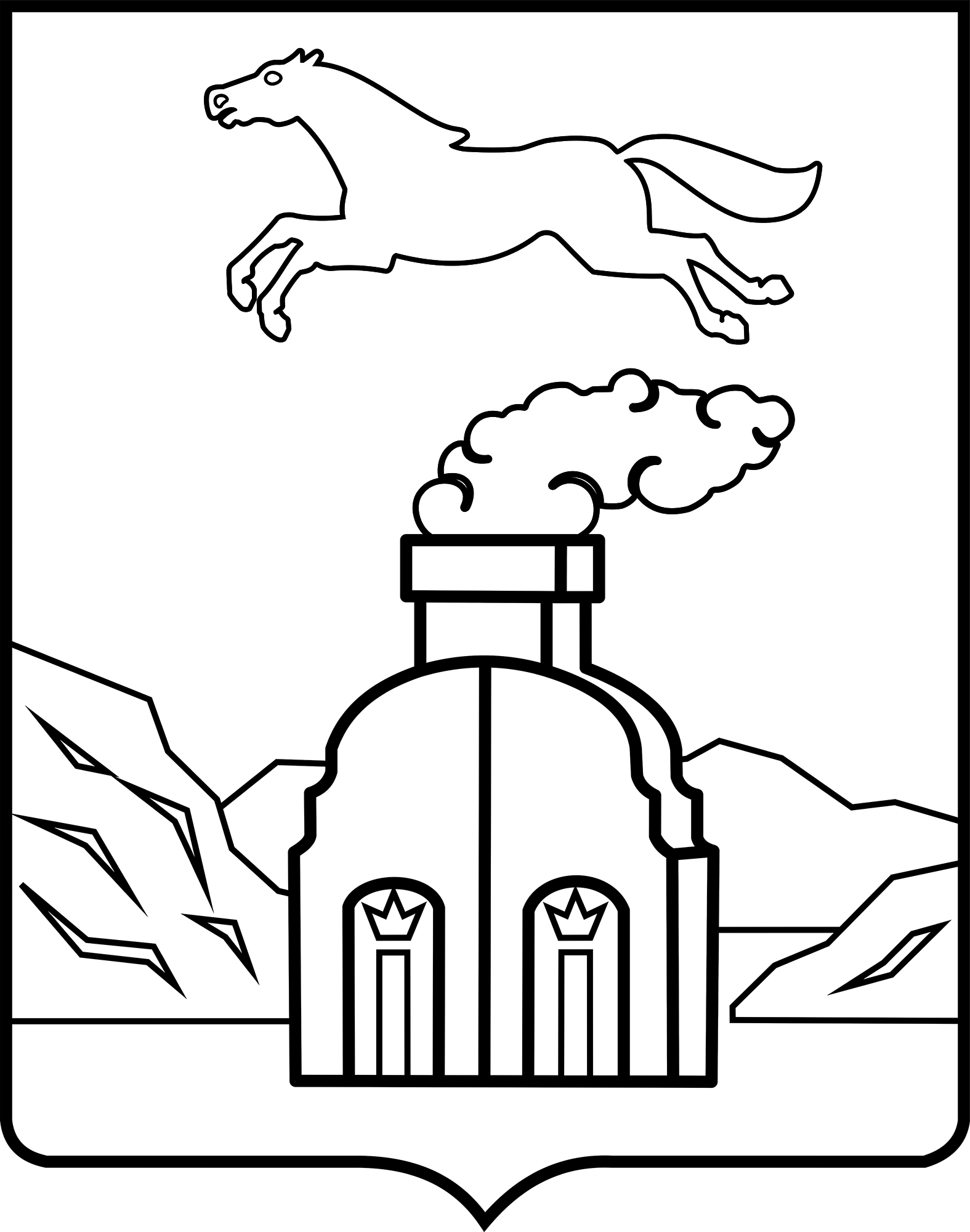 